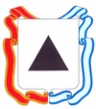 Администрация города МагнитогорскаМуниципальное общеобразовательное учреждение«Специальная (коррекционная) общеобразовательная школа-интернат № 4»города Магнитогорска455026, Челябинская обл., г. Магнитогорск, ул. Суворова, 110Тел/факс: (3519) 20-25-85, e-mail: internat4shunin@mail.ru; http://74203s037.edusite.ruАвтор материала:Даниловская Ольга Николаевнаучитель математики высшей квалификационной категорииМОУ «С(К)ОШИ №4» города Магнитогорска Челябинской области,г. Магнитогорск, 2015Контрольная работа по математике по теме «Умножение многочлена на одночлен» для учащихся 7 классаКонтрольная работа предназначена  для текущей проверки знаний обучающихся.Работа состоит из двух вариантов по пять заданий. Каждый вариант включает в себя задания, соответствующие обязательному уровню (они отмечены знаком ●), так и задания более продвинутого уровня.Авторы учебника: Ю.Н. Макарычев, Н.Г. Миндюк, К.И. Нешков, С.Б. Суворова. Автор-составитель программы: Т.А. Бурмистрова.г. Магнитогорск, 2015Вариант 1●1. Выполните действия:а) (3a – 4ax + 2) – (11a – 14 ax);		 б) 3y2 (y3 + 1).●2. Вынесите общий множитель за скобки:а) 10ab – 15b2;				 б) 18a3 + 6a2.●3. Решите уравнение 9х – 6 (х – 1) = 5 (х + 2).●4. Пассажирский поезд за 4 ч прошел такое же расстояние, какое товарный за 6 ч. Найдите скорость пассажирского поезда, если известно, что скорость товарного на 20 км/ч меньше.5. Решите уравнение Вариант 2●1. Выполните действия:а) (2a2 – 3a + 1) – (7a2 – 5 a);		 б) 3х (4х2 – х).●2. Вынесите общий множитель за скобки:а) 2xy – 3xy2;				 б) 8b4 + 2b2.●3. Решите уравнение 7 – 4 (3x – 1) = 5 (1 – 2x).●4. В трех шестых классах 91 ученик. В 6 «А» на 2 ученика меньше, чем в 6 «Б», а в 6 «В» на 3 ученика больше, чем в 6 «Б». Сколько учащихся в каждом классе?5. Решите уравнение .ОтветыКритерии оценивания«5» - верно выполнены все 5 заданий«4» - верно выполнены 4 задания«3» - верно выполнены 3 заданияв остальных случаях – «2»№ заданияВариант 1Вариант 21а) – 8а+10ах+2; б) 3у5+3у2.а) – 5 а2 + 2а+ 1; б) 12х3 – 3х22а) 5 b(2а - 3 b); б) 6а2(3а + 1).а)ху(2 – 3у); б) 2 b3(4 b+1).3- 23460 км/ч28, 30 и 33 ученика52,6- 54